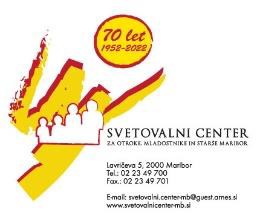 Svetovalni center za otroke, mladostnike in starše MariborStarševski večerOsredotočeni na uspehKako krepiti veščine organizacije, samostojnosti, načrtovanja, upravljanja s časom in čustvi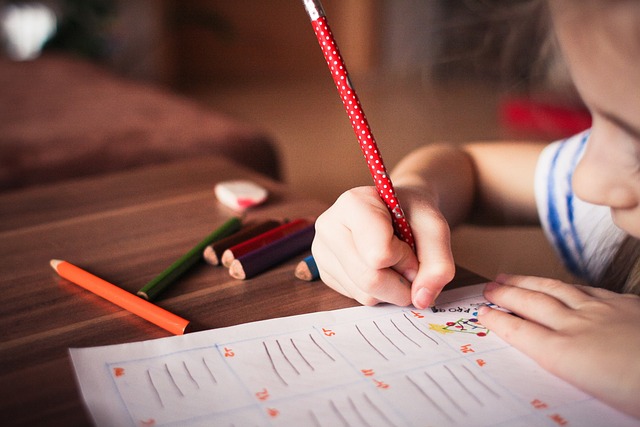 Vabimo vas na starševski večer, ki bov četrtek, 4. 4. 2024 ob 17.00 uriv predavalnici Svetovalnega centra Maribor, Lavričeva 5, Maribor.Izvršilne funkcije se nanašajo na različne kognitivne procese, ki so potrebni za pripravo in izvedbo kompleksnih ciljno usmerjenih vedenj, v situacijah, v katerih ustaljeno vedenje ne zadostuje. Med te spadajo pozornost, delovni spomin, fleksibilnost mišljenja, načrtovanje in regulacija ciljno usmerjenih vedenj. Izvršilne funkcije omogočajo posameznikovo regulacijo vedenja, mišljenja in čustvovanja ter predstavljajo osnovo za vedenjsko in socialno-emocionalno regulacijo, prav tako pa vplivajo na akademske dosežke.Vprašanja lahko pošljete tudi vnaprej na elektronsko pošto: sara.micic@guest.arnes.siSrečanje bo izvedla Sara Mičič, mag. psih. Več informacij lahko dobite na telefonu 02 23 49 700 ali na spletni stranihttps://www.svetovalnicenter-mb.si/Predhodne prijave niso potrebne.